Registration form of ICSEB 2018December 18-20, 2018, in Zhuhai, Chinahttp://www.icseb.org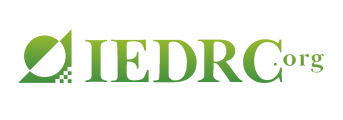 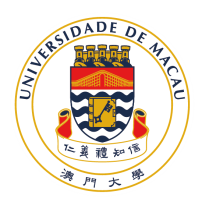 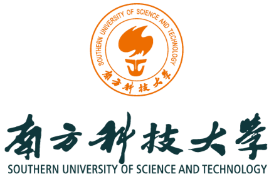 ICSEB 2018 will be held during December 18-20, 2018, in Zhuhai, China. Please note that it is essential for all participants to send a completed Registration Form and Payment Proof to icseb@iedrc.net before Dec. 05, 2018. PERSONAL INFORMATION* Compulsory* OptionalREGISTRATION FEENote:* If you hope to know more information of IEDRC, please browse the website: www.iedrc.org** Be our member, please browse the website: www.iedrc.org/list-22-1.htmlPAYMENT INFORMATIONCredit Card Payment Information (No handling fees)http://meeting.yizhifubj.com.cn/web/main.action?meetingId=188Please make sure you have VISA or Mastered Card before clicking this link, and you should also calculate the right amount.Please fill in the E-mail and Confirmation Number after the payment.ICSEB 2018 Organizing CommitteeZhuhai, China* Participant’s Full Name:(Very important! The certificate for participant will be under this name)* Participant’s Full Name:(Very important! The certificate for participant will be under this name)* Participant’s Full Name:(Very important! The certificate for participant will be under this name)* Participant’s Full Name:(Very important! The certificate for participant will be under this name)A clear photo of 2 inches* Participant’s Affiliation (Organization or University):* Participant’s Affiliation (Organization or University):* Participant’s Affiliation (Organization or University):* Participant’s Affiliation (Organization or University):A clear photo of 2 inches* Position: Prof.  Assoc. Prof.  Asst. Prof.  Lecturer  Ph.D  Master    Mr./Ms.Note: Please click the box to check. If there are no applicable options, please advise:* Position: Prof.  Assoc. Prof.  Asst. Prof.  Lecturer  Ph.D  Master    Mr./Ms.Note: Please click the box to check. If there are no applicable options, please advise:* Position: Prof.  Assoc. Prof.  Asst. Prof.  Lecturer  Ph.D  Master    Mr./Ms.Note: Please click the box to check. If there are no applicable options, please advise:* Position: Prof.  Assoc. Prof.  Asst. Prof.  Lecturer  Ph.D  Master    Mr./Ms.Note: Please click the box to check. If there are no applicable options, please advise:A clear photo of 2 inches* One Day Visit in Zhuhai, China on December 20, 2018.* One Day Visit in Zhuhai, China on December 20, 2018.Yes       NoThe Attendee’s Full Name (If yes):Yes       NoThe Attendee’s Full Name (If yes):Yes       NoThe Attendee’s Full Name (If yes):* City:* City:* State/Province:* State/Province:* State/Province:* Country:* Country:* Zip/Post Code:* Zip/Post Code:* Zip/Post Code:* Telephone:* Email:* Email:* Fax:* Fax:* Special Needs or Dietary Requirements: Vegetarian Muslim  Others (Please specify:                )* Special Needs or Dietary Requirements: Vegetarian Muslim  Others (Please specify:                )* Special Needs or Dietary Requirements: Vegetarian Muslim  Others (Please specify:                )* Special Needs or Dietary Requirements: Vegetarian Muslim  Others (Please specify:                )* Special Needs or Dietary Requirements: Vegetarian Muslim  Others (Please specify:                )Registration FeePlease fill √Listeners(Regular)300 USDListeners(Student)250 USDCity Visit50 USDPayment in TotalE-mail:Order Number: